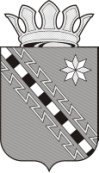 Российская ФедерацияНовгородская областьСОВЕТ ДЕПУТАТОВ МАЛОВИШЕРСКОГО ГОРОДСКОГО ПОСЕЛЕНИЯ МАЛОВИШЕРСКОГО МУНИЦИПАЛЬНОГО РАЙОНА НОВГОРОДСКОЙ ОБЛАСТИР Е Ш Е Н И ЕПринято Советом депутатов Маловишерского городского поселения Маловишерского муниципального района Новгородской области 29 декабря 2022 годаСовет депутатов Маловишерского городского поселения Маловишерского муниципального района Новгородской областиРЕШИЛ:Утвердить основные характеристики бюджета городского поселения Маловишерского муниципального района Новгородской области (далее бюджет городского поселения, городское поселение) на 2023 год:1.1 прогнозируемый общий объем доходов бюджета городского  поселения на 2023 год в сумме 56 426 794,00 рублей;1.2 общий объем расходов бюджета городского поселения на 2023 год в сумме 56 426 794,00 рублей;1.3 прогнозируемый дефицит бюджета городского поселения в сумме 0,00 рублей.2. Утвердить основные характеристики бюджета городского поселения на 2024 и 2025 годы:2.1. прогнозируемый общий объем доходов бюджета городского поселения на 2024 год в сумме   44 465 590,00 рублей и на 2025 год в сумме 45 860 880,00 рублей;2.2 общий объем расходов бюджета городского поселения на 2024 год в сумме   44 465 590,00 рублей, в том числе условно утвержденные расходы в сумме 1 050 000,00 рублей  и на 2025 год в сумме 45 860 880,00 рублей, в том числе условно утвержденные расходы в сумме 2 200 000,00 рублей;2.3 дефицит бюджета городского поселения в 2024 и 2025 годах составит 0,00 рублей;3. Утвердить прогнозируемые поступления  доходов в бюджет городского поселения на 2023 год  и на плановый период 2024 и 2025 годов согласно приложению №1 к настоящему решению.4. Утвердить источники внутреннего финансирования дефицита бюджета городского поселения на 2023 год и на плановый период 2024 и 2025 годов согласно приложению № 2 к настоящему решению. Установить, что в 2023 году остатки средств бюджета городского поселения по состоянию на 1 января 2023 года, за исключением остатков неиспользованных средств дорожного фонда Маловишерского городского поселения, межбюджетных трансфертов, полученных из областного бюджета и бюджета Маловишерского муниципального района Новгородской области в форме субсидий, субвенций и иных межбюджетных трансфертов, имеющих целевое назначение, а также утвержденного в составе источников внутреннего финансирования дефицита бюджета городского поселения снижения остатков средств на счете по учету средств бюджета городского поселения, могут в полном объеме направляться на покрытие временных кассовых разрывов.		5. Операции со средствами, поступающими во временное распоряжение получателей средств бюджета городского поселения с соответствии с нормативными правовыми актами Российской Федерации, нормативными правовыми актами области и района, в соответствии с заключенным Соглашением учитываются на лицевых счетах, открытых в управлении Федерального казначейства по Новгородской области.6. Утвердить объем межбюджетных трансфертов, получаемых из других бюджетов бюджетной системы Российской Федерации на 2023 год в сумме 16 758 834,00 рублей, на 2024 год в сумме 2 779 100,00 рублей и на 2025  год в сумме 2 800 300,00 рублей.7. Утвердить общий объём бюджетных ассигнований на исполнение публичных нормативных обязательств на 2023 год и плановый период 2024 и 2025 годов в сумме 301,2 тыс. рублей ежегодно. 8. Утвердить ведомственную структуру расходов бюджета городского поселения на 2023 год и  на плановый период 2024 и 2025 годов согласно приложению № 3 к настоящему решению;9. Утвердить распределение бюджетных ассигнований по разделам, подразделам, целевым статьям (муниципальным программам городского поселения и непрограммным направлениям деятельности), группам и подгруппам видов классификации расходов бюджета городского поселения на 2023 год и  на плановый период 2024 и 2025 годов согласно приложению № 4 к настоящему решению.10. Утвердить распределение бюджетных ассигнований по целевым статьям (муниципальным программам городского поселения и непрограммным направлениям деятельности), группам и подгруппам видов классификации расходов бюджета городского поселения  на 2023 год и  на плановый период 2024 и 2025 годов согласно приложению № 5 к настоящему решению.11. Утвердить объем бюджетных ассигнований муниципального дорожного фонда Маловишерского городского поселения на 2023 год в сумме 16 114 760,00 рублей, на 2024 год в сумме 6 058 900,00 рублей и на 2025 год в сумме 6 358 780,00 рублей.12. Утвердить размер резервного фонда Маловишерского городского поселения на 2023 год в сумме 1 244 022,15 рублей, на 2024 год в сумме 7 522 644,27 рублей и на 2025 год в сумме 8 420 776,76 рублей.13. Установить в 2023 году для расчета средств по возмещению расходов, связанных со служебными командировками на территории Российской Федерации, организациям, финансируемым за счёт средств бюджета городского поселения, размер суточных за каждый день нахождения в служебной командировке в городах Москва и Санкт -Петербург - 700 рублей, в прочих населенных пунктах - 300 рублей.14. Утвердить Программу муниципальных внутренних заимствований городского поселения на 2023 год  и плановый период 2024 -2025 годов согласно приложению № 6 к настоящему решению.Установить предельный объем муниципального внутреннего долга на 2023 год в сумме 39669100 рублей, на 2024 год в сумме 41687700 рублей и на 2025 год в сумме 43061900 рублей.Установить верхний предел  муниципального внутреннего долга на 1 января 2024 года в сумме 5000000 рублей, на 1 января 2025 года в сумме 5000000 рублей, на 1 января 2026 года в сумме 4600000 рублей.              Утвердить предельный объем расходов на обслуживание муниципального внутреннего долга на 2023 в сумме  4320 рублей 67 копеек, на 2024 год в сумме 2381 рубль 96 копеек, на 2025 год в сумме 1891 рубль 08 копеек.15. Утвердить нормативы распределения доходов  бюджета городского поселения на 2023 год  и на плановый период 2024 и 2025 годов, согласно приложения  № 7 к настоящему решению.16. Субсидии юридическим лицам (за исключением субсидий муниципальным учреждениям), индивидуальным предпринимателям и физическим лицам - производителям товаров, работ, услуг предоставляются в порядке, установленном Администрацией Маловишерского муниципального района Новгородской области:  на компенсацию выпадающих доходов при оказании населению услуг общественных бань на территории Маловишерского городского поселения.17. Установить, что в соответствии с решениями руководителя комитета финансов Администрации Маловишерского муниципального района Новгородской области дополнительно к основаниям, установленным пунктом 3 статьи 217 Бюджетного кодекса Российской Федерации, может осуществляться внесение изменений в сводную бюджетную роспись бюджета городского поселения без внесения изменений в настоящее решение по следующим основаниям:17.1 приведение кодов бюджетной классификации расходов и источников внутреннего финансирования дефицита бюджета городского поселения в соответствие с бюджетной классификацией Российской Федерации;17.2 уточнение источников внутреннего финансирования дефицита бюджета городского поселения в случае предоставления бюджету городского поселения из бюджета Маловишерского муниципального района Новгородской области бюджетных кредитов;17.3 проведение операций по управлению муниципальным внутренним долгом городского поселения, направленных на оптимизацию его структуры, а также снижение стоимости заимствований, не приводящих к увеличению дефицита бюджета городского поселения, верхнего предела муниципального внутреннего долга городского поселения и расходов на обслуживание долговых обязательств;17.4 перераспределение бюджетных ассигнований между подгруппами вида расходов классификации расходов бюджетов в пределах общего объема бюджетных ассигнований, предусмотренных главному распорядителю средств бюджета городского поселения по соответствующей целевой статье и группе вида расходов классификации расходов бюджетов;17.5 перераспределение бюджетных ассигнований в пределах утвержденных настоящим решением объемов бюджетных ассигнований на финансовое обеспечение реализации муниципальных программ городского поселения в связи с внесением изменений в муниципальные программы городского поселения, если такие изменения не связаны с определением видов и объемов межбюджетных трансфертов;17.6 перераспределение бюджетных ассигнований, в том числе в случае образования экономии, между разделами, подразделами, целевыми статьями, видами расходов классификации расходов бюджетов в пределах объема бюджетных ассигнований, предусмотренных главному распорядителю средств бюджета городского поселения на реализацию непрограммного направления деятельности;17.7 перераспределение бюджетных ассигнований между разделами, подразделами, целевыми статьями, видами расходов классификации расходов бюджетов, в том числе путем введения новых кодов классификации расходов, в пределах бюджетных ассигнований предусмотренных главному распорядителю средств бюджета городского поселения для выполнения условий в целях получения субсидий из федерального, областного бюджетов и бюджета Маловишерского муниципального района Новгородской области;17.8 увеличение бюджетных ассигнований по отдельным разделам, подразделам, целевым статьям и видам расходов бюджета за счет экономии по использованию бюджетных ассигнований на оказание муниципальных  услуг - в пределах общего объема бюджетных ассигнований, предусмотренных главному распорядителю средств бюджета городского поселения на оказание муниципальных услуг при условии, что увеличение бюджетных ассигнований по соответствующему виду расходов не превышает 10 процентов;17.9 перераспределение бюджетных ассигнований между подгруппам видов расходов классификации расходов бюджета городского поселения  в пределах, предусмотренных главным распорядителям средств городского поселения бюджетных ассигнований на обеспечение деятельности органов местного самоуправления  и подведомственных им  муниципальных казенных учреждений;17.10 уменьшение бюджетных ассигнований по отдельным разделам, подразделам, целевым статьям (муниципальным программам и непрограммным направлениям деятельности), группам и подгруппам видов расходов классификации расходов бюджета городского поселения, предусмотренных главному распорядителю средств бюджета городского поселения, в размере экономии, полученной за счет конкурентных способов определения поставщиков (подрядчиков, исполнителей) при осуществлении закупок товаров, работ, услуг за исключением экономии средств бюджета городского поселения, предусмотренных на обслуживание муниципального долга, экономии расходов за счет средств, полученных из федерального и областного бюджетов и бюджета Маловишерского муниципального района Новгородской области и экономии средств дорожного фонда городского поселения с одновременным увеличением размера Резервного фонда городского поселения;17.11 поступление лимитов бюджетных обязательств на открытые в Управлении Федерального казначейства по Новгородской области лицевые счета для учета операций по переданным полномочиям получателя средств областного бюджета и бюджета Маловишерского муниципального района Новгородской области по перечислению в бюджет городского поселения межбюджетных трансфертов, включенных в перечень, утвержденный областным законом и решением Думы Маловишерского муниципального района Новгородской области, сверх объемов соответствующих безвозмездных поступлений бюджета городского поселения, утвержденных настоящим решением;17.12 направление бюджетных ассигнований муниципального дорожного фонда Маловишерского городского поселения, не использованных в отчетном финансовом году, в 2023  году на увеличение бюджетных ассигнований муниципального дорожного фонда Маловишерского городского поселения  в соответствии с пунктом 3 статьи 95 и пунктом 4 статьи 179.4 Бюджетного кодекса Российской Федерации;17.13 перераспределение бюджетных ассигнований между главными распорядителями средств бюджета городского поселения, разделами, подразделами, целевыми статьями (муниципальными программами и непрограммными направлениями деятельности), группами и подгруппами видов расходов классификации расходов бюджета городского поселения в целях финансового обеспечения муниципальных проектов, обеспечивающих достижение целей, показателей и результатов федеральных проектов, входящих в состав национальных проектов (программ), определенных Указом Президента Российской Федерации от 7 мая 2018 года № 204 «О национальных целях и стратегических задачах развития Российской Федерации на период до 2024 года».18. Настоящее решение вступает в силу с 1 января 2023 года.19. Опубликовать решение в  бюллетене «Маловишерский вестник».Глава Маловишерского городского поселения 						 Е.В. Евдокимова29 декабря 2022 года№ 118Малая Вишера  Прогнозируемые поступления доходов в бюджет городского поселения на 2023 год и плановый период 2024 и 2025 годовИсточникивнутреннего финансирования дефицита бюджета городского поселенияна 2023 год и на плановый период 2024 и 2025 годовВедомственная структура расходов бюджета городского поселения на 2023 год и на плановый период 2024 и 2025 годовРаспределение бюджетных ассигнований по разделам, подразделам, целевым статьям (муниципальным программам городского поселения и непрограммным направлениям деятельности), группам и подгруппам видов классификации расходов бюджета городского поселения на 2023 год и на плановый период 2024 и 2025 годовРаспределение бюджетных ассигнований по целевым статьям (муниципальным программам городского поселения и непрограммным направлениям деятельности), группам и подгруппам видов классификации расходов бюджета городского поселения на 2023 год и на плановый период 2024 и 2025 годовПрограммамуниципальных внутренних заимствований городского поселения на 2023 год и на плановый период 2024 и 2025 годовтыс. рублейНормативы распределения доходов бюджета городского поселения на  2023 год и  на плановый период 2024 и 2025 годовО бюджете городского поселения  Маловишерского муниципального района Новгородской области на 2023 год и на плановый период 2024 и 2025 годов Приложение № 1к решению Совета депутатов Маловишерского городского поселения Маловишерского муниципального района Новгородской области  от 29.12.2022 №118НаименованиеКод бюджетнойклассификацииСумма (руб.)Сумма (руб.)Сумма (руб.)НаименованиеКод бюджетнойклассификации2023 год2024 год2025 год12345Доходы бюджета - всего, 
в том числе:Х56 426 794,0044 465 590,0045 860 880,00НАЛОГОВЫЕ И НЕНАЛОГОВЫЕ ДОХОДЫ0001000000000000000039 667 960,041 686 490,043 060 580,0НАЛОГОВЫЕ ДОХОДЫ37 647 960,039 666 490,041 040 580,0НАЛОГИ НА ПРИБЫЛЬ, ДОХОДЫ0001010000000000000020 099 500, 020 903 500, 021 927 800, 0Налог на доходы физических лиц0001010200001000011020 099 500, 020 903 500, 021 927 800, 0Налог на доходы физических лиц с доходов, источником которых является налоговый агент, за исключением доходов, в отношении которых исчисление и уплата налога осуществляются в соответствии со статьями 227, 227.1 и 228 Налогового кодекса Российской Федерации0001010201001000011019 420 500, 020 196 900, 021 186 600, 0Налог на доходы физических лиц с доходов, полученных от осуществления деятельности физическими лицами, зарегистрированными в качестве индивидуальных предпринимателей, нотариусов, занимающихся частной практикой, адвокатов, учредивших адвокатские кабинеты, и других лиц, занимающихся частной практикой в соответствии со статьей 227 Налогового кодекса Российской Федерации00010102020010000110100 100, 0104 500, 0109 600, 0Налог на доходы физических лиц с доходов, полученных физическими лицами в соответствии со статьей 228 Налогового кодекса Российской Федерации00010102030010000110402 000, 0418 100, 0438 600, 0Налог на доходы физических лиц в части суммы налога, превышающей 650 000 рублей, относящейся к части налоговой базы, превышающей 5 000 000 рублей (за исключением налога на доходы физических лиц с сумм прибыли контролируемой иностранной компании, в том числе фиксированной прибыли контролируемой иностранной компании)00010102080010000110177 000,0184 000, 0193 000, 0НАЛОГИ НА ТОВАРЫ (РАБОТЫ, УСЛУГИ), РЕАЛИЗУЕМЫЕ НА ТЕРРИТОРИИ РОССИЙСКОЙ ФЕДЕРАЦИИ000103000000000000003 693 460,03881 990,04 180 780,0Акцизы по подакцизным товарам (продукции), производимым на территории Российской Федерации000103020000100001103 693 460,03 881 990,04 180 780,0Доходы от уплаты акцизов на дизельное топливо, подлежащие распределению между бюджетами субъектов Российской Федерации и местными бюджетами с учетом установленных дифференцированных нормативов отчислений в местные бюджеты000103022300100001101 749 410,01 852 030,01 999 480,0Доходы от уплаты акцизов на дизельное топливо, подлежащие распределению между бюджетами субъектов Российской Федерации и местными бюджетами с учетом установленных дифференцированных нормативов отчислений в местные бюджеты (по нормативам, установленным федеральным законом о федеральном бюджете в целях формирования дорожных фондов субъектов Российской Федерации)000103022310100001101 749 410,01 852 030,01 999 480,0Доходы от уплаты акцизов на моторные масла для дизельных и (или) карбюраторных (инжекторных) двигателей, подлежащие распределению между бюджетами субъектов Российской Федерации и местными бюджетами с учетом установленных дифференцированных нормативов отчислений в местные бюджеты0001030224001000011012 150,012 650, 013 300, 0Доходы от уплаты акцизов на моторные масла для дизельных и (или) карбюраторных (инжекторных) двигателей, подлежащие распределению между бюджетами субъектов Российской Федерации и местными бюджетами с учетом установленных дифференцированных нормативов отчислений в местные бюджеты (по нормативам, установленным федеральным законом о федеральном бюджете в целях формирования дорожных фондов субъектов Российской Федерации)0001030224101000011012 150,012 650, 013 300, 0Доходы от уплаты акцизов на автомобильный бензин, подлежащие распределению между бюджетами субъектов Российской Федерации и местными бюджетами с учетом установленных дифференцированных нормативов отчислений в местные бюджеты000103022500100001102 162 620,02 259 860,02 414 220,0Доходы от уплаты акцизов на автомобильный бензин, подлежащие распределению между бюджетами субъектов Российской Федерации и местными бюджетами с учетом установленных дифференцированных нормативов отчислений в местные бюджеты (по нормативам, установленным федеральным законом о федеральном бюджете в целях формирования дорожных фондов субъектов Российской Федерации)000103022510100001102 162 620,02 259 860,02 414 220,0Доходы от уплаты акцизов на прямогонный бензин, подлежащие распределению между бюджетами субъектов Российской Федерации и местными бюджетами с учетом установленных дифференцированных нормативов отчислений в местные бюджеты 00010302261010000110-230 720, 0-242 550, 0-246 220,0, 0Доходы от уплаты акцизов на прямогонный бензин, подлежащие распределению между бюджетами субъектов Российской Федерации и местными бюджетами с учетом установленных дифференцированных нормативов отчислений в местные бюджеты (по нормативам, установленным Федеральным законом о федеральном бюджете в целях формирования дорожных фондов субъектов Российской Федерации)00010302261010000110-230 720, 0-242 550, 0-246 220,0, 0НАЛОГИ НА СОВОКУПНЫЙ ДОХОД000105000000000000000,00,00,0Единый сельскохозяйственный налог000105030000100001100,00,00,0Единый сельскохозяйственный налог000105030100100001100,00,00,0НАЛОГИ НА ИМУЩЕСТВО0001060000000000000013 855 000, 014 881 000, 014 932 000, 0Налог на имущество физических лиц000106010000000001105 298 000, 05 341 000, 05 384 000, 0Налог на имущество физических лиц, взимаемый по ставкам, применяемым к объектам налогообложения, расположенным в границах городских поселений000106010301300001105 298 000, 05 341 000, 05 384 000, 0Земельный налог000106060000000001108 557 000, 09 540 000, 09 548 000, 0Земельный налог с организаций000106060300000001106 375 000, 07 107 000, 07 113 000,0Земельный налог с организаций, обладающих земельным участком, расположенным в границах городских поселений000106060331300001106 375 000, 07 107 000, 07 113 000,0Земельный налог с физических лиц000106060400000001102 182 000, 02 433 000, 02 435 000, 0Земельный налог с физических лиц, обладающих земельным участком, расположенным в границах городских поселений000106060431300001102 182 000, 02 433 000, 02 435 000, 0НЕНАЛОГОВЫЕ ДОХОДЫ2 020 000, 02 020 000, 02 020 000, 0ДОХОДЫ ОТ ИСПОЛЬЗОВАНИЯ ИМУЩЕСТВА, НАХОДЯЩЕГОСЯ В ГОСУДАРСТВЕННОЙ И МУНИЦИПАЛЬНОЙ СОБСТВЕННОСТИ000111000000000000001570,01570,01570,0Доходы, получаемые в виде арендной либо иной платы за передачу в возмездное пользование государственного и муниципального имущества (за исключением имущества бюджетных и автономных учреждений, а также имущества государственных и муниципальных унитарных предприятий, в том числе казенных)00011105000000000120850,0850,0850,0Доходы, получаемые в виде арендной платы за земельные участки, государственная собственность на которые не разграничена, а также средства от продажи права на заключение договоров аренды указанных земельных участков00011105010000000120850,0850,0850,0Доходы, получаемые в виде арендной платы за земельные участки, государственная собственность на которые не разграничена и которые расположены в границах городских поселений, а также средства от продажи права на заключение договоров аренды указанных земельных участков00011105013130000120850,0850,0850,0Прочие доходы от использования имущества и прав, находящихся в государственной и муниципальной собственности (за исключением имущества бюджетных и автономных учреждений, а также имущества государственных и муниципальных унитарных предприятий, в том числе казенных)00011109000000000120720,0720,0720,0Прочие поступления от использования имущества, находящегося в государственной и муниципальной собственности (за исключением имущества бюджетных и автономных учреждений, а также имущества государственных и муниципальных унитарных предприятий, в том числе казенных)00011109040000000120720,0720,0720,0Прочие поступления от использования имущества, находящегося в собственности городских поселений (за исключением имущества муниципальных бюджетных и автономных учреждений, а также имущества муниципальных унитарных предприятий, в том числе казенных)00011109045130000120720,0720,0720,0ДОХОДЫ ОТ ОКАЗАНИЯ ПЛАТНЫХ УСЛУГ И КОМПЕНСАЦИИ ЗАТРАТ ГОСУДАРСТВА000113000000000000000,00,00,0Доходы от компенсации затрат государства000113020000000001300,00,00,0Прочие доходы от компенсации затрат государства000113029900000001300,00,00,0Прочие доходы от компенсации затрат бюджетов городских поселений000113029951300001300,00,00,0ДОХОДЫ ОТ ПРОДАЖИ МАТЕРИАЛЬНЫХ И НЕМАТЕРИАЛЬНЫХ АКТИВОВ00011400000000000000450 000, 0450 000, 0450 000, 0Доходы от продажи земельных участков, находящихся в государственной и муниципальной собственности00011406000000000430450 000, 0450 000, 0450 000, 0Доходы от продажи земельных участков, государственная собственность на которые не разграничена00011406010000000430450 000, 0450 000, 0450 000, 0Доходы от продажи земельных участков, государственная собственность на которые не разграничена и которые расположены в границах городских поселений00011406013130000430450 000, 0450 000, 0450 000, 0ШТРАФЫ, САНКЦИИ, ВОЗМЕЩЕНИЕ УЩЕРБА000116000000000000000,00,00,0Платежи в целях возмещения причиненного ущерба (убытков)000116100000000001400,00,00,0Доходы от денежных взысканий (штрафов), поступающие в счет погашения задолженности, образовавшейся до 1 января 2020 года, подлежащие зачислению в бюджеты бюджетной системы Российской Федерации по нормативам, действовавшим в 2019 году000116101200000001400,00,00,0Доходы от денежных взысканий (штрафов), поступающие в счет погашения задолженности, образовавшейся до 1 января 2020 года, подлежащие зачислению в бюджет муниципального образования по нормативам, действовавшим в 2019 году000116101230100001400,00,00,0Доходы от денежных взысканий (штрафов), поступающие в счет погашения задолженности, образовавшейся до 1 января 2020 года, подлежащие зачислению в федеральный бюджет и бюджет муниципального образования по нормативам, действовавшим в 2019 году000116101290100001400,00,00,0БЕЗВОЗМЕЗДНЫЕ ПОСТУПЛЕНИЯ0002000000000000000016 758 834,002 779 100,002 800 300,00Безвозмездные поступления от других бюджетов бюджетной системы Российской Федерации0002020000000000000016 758 834,002 779 100,002 800 300,00Субсидии бюджетам бюджетной системы Российской Федерации (межбюджетные субсидии)0002022000000000015016 182534,002 177 000,002 177 000,00Субсидии бюджетам городских поселений на реализацию программ формирования современной городской среды000202255551300001503 761 234,000,000,00Прочие субсидии0002022999900000015012 421 300,002 177 000,002 177 000,00Субсидии бюджетам городских и сельских поселений на формирование муниципальных дорожных фондов000202299991371521503 266 000,002 177 000,002 177 000,00Субсидии бюджетам городских поселений на софинансирование расходов по реализации правовых актов Правительства Новгородской области по вопросам проектирования, строительства, реконструкции, капитального ремонта и ремонта автомобильных дорог общего пользования местного значения000202299991371541509 155 300,000,000,00Субвенции бюджетам бюджетной системы Российской Федерации00020230000000000150576 300,00602 100,00623 300,00Субвенции бюджетам поселений на выполнение передаваемых полномочий субъектов Российской Федерации000202300240000001501 000,001 000,001 000,00Субвенции бюджетам на осуществление отдельных государственных полномочий по определению перечня должностных лиц, уполномоченных составлять протоколы об административных правонарушениях, предусмотренных соответствующими статьями областного закона "Об административных правонарушениях"000202300241370651501 000,001 000,001 000,00Субвенции бюджетам городских поселений на осуществление первичного воинского учета на территориях, где отсутствуют военные комиссариаты00020235118130000150575 300,00601 100,00622 300,00Приложение № 2к решению Совета депутатов Маловишерского городского поселения Маловишерского муниципального района Новгородской области  от 29.12.2022 №118Наименование источника внутреннего финансирования дефицита бюджетаКод группы, подгруппы, статьи и вида источниковСумма (тыс. рублей)Сумма (тыс. рублей)Сумма (тыс. рублей)Наименование источника внутреннего финансирования дефицита бюджетаКод группы, подгруппы, статьи и вида источников2023 год2024 год2025 год12345Источники внутреннего финансирования дефицитов бюджетов0,00,0Администрация  Маловишерского муниципального района Новгородской области0,00,0Источники внутреннего финансирования дефицитов бюджета711 01 00 00 00 00 0000 0000,00,0Кредиты кредитных организаций в валюте Российской федерации711 01 02 00 00 00 0000 0001039900,01560000,0385180,0Привлечение кредитов от кредитных организаций в валюте Российской Федерации711 01 02 00 00 00 0000 7001039900,01560000,0385180,0Привлечение городскими поселениями кредитов от кредитных организаций в валюте Российской Федерации711 01 02 00 00 13 0000 7101039900,01560000,0385180,0Погашение кредитов, предоставленных кредитными организациями в валюте Российской Федерации711 01 02 00 00 00 0000 8000,00,00,0Погашение городскими поселениями кредитов от кредитных организаций в валюте Российской Федерации711 01 02 00 00 13 0000 8100,00,00,0Бюджетные кредиты из других бюджетов бюджетной системы Российской Федерации711 01 03 00 00 00 0000 000-1039900,0-1560000,0-385180,0Привлечение бюджетных кредитов из других бюджетов бюджетной системы Российской Федерации в валюте Российской Федерации711 01 03 01 00 00 0000 7000,00,0Привлечение кредитов из других бюджетов бюджетной системы Российской Федерации бюджетами городских поселений в валюте Российской Федерации711 01 03 01 00 13 0000 7100,00,0Погашение бюджетных кредитов, полученных из других бюджетов бюджетной системы Российской Федерации в валюте Российской Федерации711 01 03 01 00 00 0000 800-1039900,0-1560000,0-385180,0Погашение бюджетами городских поселений кредитов из других бюджетов бюджетной системы Российской Федерации в валюте Российской Федерации711 01 03 01 00 13 0000 810-1039900,0-1560000,0-385180,0комитет финансов Администрации Маловишерского муниципального района Новгородской области0,00,00,0Изменение остатков на счетах по учету средств бюджета792 01 05 00 00 00 0000 0000,00,00,0Приложение № 3к решению Совета депутатов Маловишерского городского поселения Маловишерского муниципального района Новгородской области  от 29.12.2022 №118НаименованиеГлаваРзд ПрздЦСРВРСумма (тыс. рублей)Сумма (тыс. рублей)Сумма (тыс. рублей)НаименованиеГлаваРзд ПрздЦСРВР2023 год2024 год2025 год12345678Администрация Маловишерского муниципального района Новгородской области71152690038,6735892945,7335240103,24Общегосударственные вопросы711010085 616,0085 616,0085 616,00Другие общегосударственные вопросы711011385 616,0085 616,0085 616,00Прочие  расходы, не отнесенные к муниципальным программам7110113720000000085 616,0085 616,0085 616,00Членские взносы в Ассоциацию "Совет муниципальных образований"7110113720002310078 616,0078 616,0078 616,00Уплата налогов, сборов и иных платежей7110113720002310085078 616,0078 616,0078 616,00Мероприятия в сфере благоустройства территории поселения711011372000232006 000,006 000,006 000,00Расходы на выплаты персоналу государственных (муниципальных) органов711011372000232001206 000,006 000,006 000,00Осуществление отдельных государственных полномочий по определению перечня должностных лиц, уполномоченных составлять протоколы об административных правонарушениях в отношении граждан711011372000706501 000,001 000,001 000,00Иные закупки товаров, работ и услуг для обеспечения государственных (муниципальных) нужд711011372000706502401 000,001 000,001 000,00Национальная оборона7110200575 300,00601 100,00622 300,00Мобилизационная и вневойсковая подготовка7110203575 300,00601 100,00622 300,00Расходы на обеспечение деятельности учреждений, не отнесенные к муниципальным программам71102037300000000575 300,00601 100,00622 300,00Осуществление государственных полномочий по первичному воинскому учету на территориях, где отсутствуют военные комиссариаты (за счет субвенции федерального бюджета)71102037300051180575 300,00601 100,00622 300,00Расходы на выплаты персоналу государственных (муниципальных) органов71102037300051180120503 400,00529 300,00550 500,00Иные закупки товаров, работ и услуг для обеспечения государственных (муниципальных) нужд7110203730005118024071 900,0071 800,0071 800,00Национальная безопасность и правоохранительная деятельность71103002 217 600,002 017 600,002 017 600,00Защита населения и территории от чрезвычайных ситуаций природного и техногенного характера, пожарная безопасность7110310354 600,00354 600,00354 600,00Муниципальная программа "Защита населения и территорий от чрезвычайных ситуаций, обеспечение противопожарной защиты объектов и населенных пунктов Маловишерского городского поселения на 2021-2025 годы"71103100500000000354 600,00354 600,00354 600,00Подпрограмма "Обеспечение пожарной безопасности на территории Маловишерского городского поселения"71103100510000000354 600,00354 600,00354 600,00Обеспечение пожарной безопасности на территории Маловишерского городского поселения71103100510100000354 600,00354 600,00354 600,00Реализация мероприятий (прочих мероприятий) муниципальной программы (подпрограммы), а также непрограммных направлений расходов71103100510199990354 600,00354 600,00354 600,00Иные закупки товаров, работ и услуг для обеспечения государственных (муниципальных) нужд71103100510199990240354 600,00354 600,00354 600,00Другие вопросы в области национальной безопасности и правоохранительной деятельности71103141 863 000,001 663 000,001 663 000,00Муниципальная программа "Обеспечение общественного порядка и противодействие преступности в Маловишерском городском поселении на 2021- 2025 годы"711031404000000001 633 000,001 433 000,001 433 000,00Подпрограмма "Профилактика правонарушений в Маловишерском городском поселении"711031404100000001 633 000,001 433 000,001 433 000,00Вовлечение общественности в предупреждение правонарушений711031404102000001 633 000,001 433 000,001 433 000,00Реализация мероприятий (прочих мероприятий) муниципальной программы (подпрограммы), а также непрограммных направлений расходов711031404102999901 633 000,001 433 000,001 433 000,00Расходы на выплаты персоналу государственных (муниципальных) органов71103140410299990120250 000,00250 000,00250 000,00Иные закупки товаров, работ и услуг для обеспечения государственных (муниципальных) нужд711031404102999902401 383 000,001 183 000,001 183 000,00Муниципальная программа "Защита населения и территорий от чрезвычайных ситуаций, обеспечение противопожарной защиты объектов и населенных пунктов Маловишерского городского поселения на 2021-2025 годы"71103140500000000230 000,00230 000,00230 000,00Подпрограмма  "Обеспечение безопасности и охраны жизни людей на водных объектах Маловишерского городского поселения"71103140520000000230 000,00230 000,00230 000,00Обеспечение безопасности и охраны жизни людей на водных объектах Маловишерского городского поселения71103140520100000230 000,00230 000,00230 000,00Реализация мероприятий (прочих мероприятий) муниципальной программы (подпрограммы), а также непрограммных направлений расходов71103140520199990230 000,00230 000,00230 000,00Иные закупки товаров, работ и услуг для обеспечения государственных (муниципальных) нужд71103140520199990240230 000,00230 000,00230 000,00Национальная экономика711040016114760,006 058 990,006 357 780,00Дорожное хозяйство (дорожные фонды)711040916114760,006 058 990,006 357 780,00Муниципальная программа "Благоустройство территории Маловишерского городского поселения на 2021-2025 годы"7110409060000000016114760,006 058 990,006 357 780,00Подпрограмма "Содержание  и  текущий  ремонт  дорог Маловишерского  городского  поселения"7110409063000000016114760,006 058 990,006 357 780,00Обеспечение  надлежащего содержания дорожной сети7110409063010000016114760,006 058 990,006 357 780,00Средства на формирование муниципальных дорожных фондов за счет субсидии областного бюджета711040906301715203 266 000,002 177 000,002 177 000,00Иные закупки товаров, работ и услуг для обеспечения государственных (муниципальных) нужд711040906301715202403 266 000,002 177 000,002 177 000,00Софинансирование расходов по реализации правовых актов Правительства Новгородской области по вопросам проектирования, строительства, реконструкции, капитального ремонта и ремонта автомобильных дорог общего пользования местного значения за счет субсидии из областного бюджета711040906301715409 155 300,000,000,00Иные закупки товаров, работ и услуг для обеспечения государственных (муниципальных) нужд711040906301715402409 155 300,000,000,00Содержание дорожной сети711040906301999703 429 042,263 766 990,004 065 780,00Иные закупки товаров, работ и услуг для обеспечения государственных (муниципальных) нужд711040906301999702403 429 042,263 766 990,004 065 780,00Средства на формирование муниципальных дорожных фондов (софинансирование из бюджета городского поселения)711040906301S1520172 000,00115 000,00115 000,00Иные закупки товаров, работ и услуг для обеспечения государственных (муниципальных) нужд711040906301S1520240172 000,00115 000,00115 000,00Софинансирование расходов по реализации правовых актов Правительства Новгородской области по вопросам проектирования, строительства, реконструкции, капитального ремонта и ремонта автомобильных дорог общего пользования местного значения за счет средств бюджета муниципального района711040906301S154092 417,740,000,00Иные закупки товаров, работ и услуг для обеспечения государственных (муниципальных) нужд711040906301S154024092 417,740,000,00Жилищно-коммунальное хозяйство711050033391242,0026826057,7725853716,16Жилищное хозяйство71105014 440 000,003 614 257,773 641 916,16Муниципальная программа "Улучшение жилищных условий граждан и повышение качества жилищно- коммунальных услуг в Маловишерском городском поселении на 2021-2025 годы "711050107000000004 440 000,003 614 257,773 641 916,16Подпрограмма "Капитальный ремонт жилищного фонда Маловишерского городского поселения"711050107200000003 040 000,001 254 200,001 254 200,00Проведение капитального ремонта  общего имущества многоквартирных домов и жилых помещений муниципального фонда  Маловишерского городского поселения711050107201000003 040 000,001 254 200,001 254 200,00Ремонты711050107201999801 840 000,000,000,00Иные закупки товаров, работ и услуг для обеспечения государственных (муниципальных) нужд711050107201999802401 840 000,000,000,00Реализация мероприятий (прочих мероприятий) муниципальной программы (подпрограммы), а также непрограммных направлений расходов711050107201999901 200 000,001 254 200,001 254 200,00Иные закупки товаров, работ и услуг для обеспечения государственных (муниципальных) нужд711050107201999902401 200 000,001 254 200,001 254 200,00Подпрограмма "Содержание объектов жилищно-коммунального хозяйства Маловишерского городского поселения"711050107300000001 400 000,001 400 000,001 400 000,00Улучшение показателей качества, надежности, безопасности и энергетической эффективности поставляемых ресурсов711050107301000001 400 000,001 400 000,001 400 000,00Реализация мероприятий (прочих мероприятий) муниципальной программы (подпрограммы), а также непрограммных направлений расходов711050107301999901 400 000,001 400 000,001 400 000,00Субсидии юридическим лицам (кроме некоммерческих организаций), индивидуальным предпринимателям, физическим лицам - производителям товаров, работ, услуг711050107301999908101 400 000,001 400 000,001 400 000,00Подпрограмма "Обеспечение жилыми помещениями граждан, проживающих на территории Маловишерского городского поселения"711050107400000000,00960 057,77987 716,16Предоставление молодым семьям, признанных в установленном порядке нуждающимися в улучшении жилищных условий, социальных выплат на приобретение жилья или строительство индивидуального жилого дома711050107401000000,00960 057,77987 716,16Реализация мероприятий (прочих мероприятий) муниципальной программы (подпрограммы), а также непрограммных направлений расходов711050107401999900,00960 057,77987 716,16Социальные выплаты гражданам, кроме публичных нормативных социальных выплат711050107401999903200,00960 057,77987 716,16Коммунальное хозяйство7110502400 000,00400 000,00400 000,00Муниципальная программа "Улучшение жилищных условий граждан и повышение качества жилищно- коммунальных услуг в Маловишерском городском поселении на 2021-2025 годы "71105020700000000400 000,00400 000,00400 000,00Подпрограмма "Содержание объектов жилищно-коммунального хозяйства Маловишерского городского поселения"71105020730000000400 000,00400 000,00400 000,00Улучшение показателей качества, надежности, безопасности и энергетической эффективности поставляемых ресурсов71105020730100000400 000,00400 000,00400 000,00Реализация мероприятий (прочих мероприятий) муниципальной программы (подпрограммы), а также непрограммных направлений расходов71105020730199990400 000,00400 000,00400 000,00Иные закупки товаров, работ и услуг для обеспечения государственных (муниципальных) нужд71105020730199990240400 000,00400 000,00400 000,00Благоустройство711050328551242,0022811800,0021811800,00Муниципальная программа "Благоустройство территории Маловишерского городского поселения на 2021-2025 годы"7110503060000000020849700,0018811800,0018811800,00Подпрограмма "Уличное  освещение территорий Маловишерского  городского  поселения"7110503061000000010950800,0010950800,0010950800,00Организация освещения улиц Маловишерского городского  поселения в целях улучшения условий проживания жителей7110503061010000010950800,0010950800,0010950800,00Оплата за потребленную электроэнергию711050306101100606 590 800,007 050 800,006 950 800,00Иные закупки товаров, работ и услуг для обеспечения государственных (муниципальных) нужд711050306101100602406 590 800,007 050 800,006 950 800,00Техническое обслуживание уличного освещения711050306101102102 360 000,002 400 000,002 500 000,00Иные закупки товаров, работ и услуг для обеспечения государственных (муниципальных) нужд711050306101102102402 360 000,002 400 000,002 500 000,00Реализация мероприятий (прочих мероприятий) муниципальной программы (подпрограммы), а также непрограммных направлений расходов711050306101999902 000 000,001 500 000,001 500 000,00Иные закупки товаров, работ и услуг для обеспечения государственных (муниципальных) нужд711050306101999902402 000 000,001 500 000,001 500 000,00Подпрограмма "Погребение и похоронное дело на  территории  Маловишерского  городского  поселения"71105030620000000800 000,00800 000,00800 000,00Развитие услуг в сфере погребения и похоронного дела, содействие совершенствованию системы организации похоронного дела71105030620100000800 000,00800 000,00800 000,00Реализация мероприятий (прочих мероприятий) муниципальной программы (подпрограммы), а также непрограммных направлений расходов71105030620199990800 000,00800 000,00800 000,00Иные закупки товаров, работ и услуг для обеспечения государственных (муниципальных) нужд71105030620199990240800 000,00800 000,00800 000,00Подпрограмма "Озеленение и уборка  мусора,  содержание  ливневой  канализации на  территории  Маловишерского  городского  поселения"711050306400000009 098 900,007 061 000,007 061 000,00Приведение территории Маловишерского городского поселения в соответствии с нормативными требованиями, предъявляемыми к озеленению, с требованиями санитарно- эпидемиологических и экологических норм711050306401000009 098 900,007 061 000,007 061 000,00Реализация мероприятий (прочих мероприятий) муниципальной программы (подпрограммы), а также непрограммных направлений расходов711050306401999909 098 900,007 061 000,007 061 000,00Иные закупки товаров, работ и услуг для обеспечения государственных (муниципальных) нужд711050306401999902409 098 900,007 061 000,007 061 000,00Муниципальная программа "Формирование современной городской среды на территории Маловишерского городского поселения на 2018 - 2024 годы"711050308000000007 701 542,004 000 000,003 000 000,00Строительство городского парка по концепции создания комфортной городской среды "Парк у Вишерки"711050308004000003 000 000,003 000 000,003 000 000,00Реализация мероприятий (прочих мероприятий) муниципальной программы (подпрограммы), а также непрограммных направлений расходов711050308004999903 000 000,003 000 000,003 000 000,00Иные закупки товаров, работ и услуг для обеспечения государственных (муниципальных) нужд711050308004999902403 000 000,003 000 000,003 000 000,00Федеральный проект "Формирование комфортной городской среды"7110503080F2000004 701 542,001 000 000,000,00Поддержка государственных программ субъектов Российской Федерации и муниципальных программ формирования современной городской среды7110503080F2555504 701 542,001 000 000,000,00Иные закупки товаров, работ и услуг для обеспечения государственных (муниципальных) нужд7110503080F2555502404 701 542,001 000 000,000,00Социальная политика7111000301 200,00301 200,00301 200,00Пенсионное обеспечение7111001301 200,00301 200,00301 200,00Прочие  расходы, не отнесенные к муниципальным программам71110017200000000301 200,00301 200,00301 200,00Доплаты к пенсиям муниципальных служащих71110017200023050301 200,00301 200,00301 200,00Публичные нормативные социальные выплаты гражданам71110017200023050310301 200,00301 200,00301 200,00Обслуживание государственного и муниципального долга71113004 320,672 381,961 891,08Обслуживание государственного внутреннего и муниципального долга71113014 320,672 381,961 891,08Прочие  расходы, не отнесенные к муниципальным программам711130172000000004 320,672 381,961 891,08Процентные платежи по муниципальному долгу711130172000239004 320,672 381,961 891,08Обслуживание муниципального долга711130172000239007304 320,672 381,961 891,08комитет финансов Администрации Маловишерского муниципального района Новгородской области7923 736 755,338 572 644,2710620776,76Общегосударственные вопросы79201001 812 622,158 572 644,2710620776,76Обеспечение деятельности финансовых, налоговых и таможенных органов и органов финансового (финансово-бюджетного) надзора7920106568 600,000,000,00Муниципальная программа "Повышение эффективности бюджетных расходов Маловишерского городского поселения на 2021-2025 годы"79201060100000000200 000,000,000,00Повышение эффективности и прозрачности использования средств бюджета  городского поселения79201060100200000200 000,000,000,00Реализация мероприятий (прочих мероприятий) муниципальной программы (подпрограммы), а также непрограммных направлений расходов79201060100299990200 000,000,000,00Иные закупки товаров, работ и услуг для обеспечения государственных (муниципальных) нужд79201060100299990240200 000,000,000,00Расходы на обеспечение деятельности учреждений, не отнесенные к муниципальным программам79201067300000000368 600,000,000,00Проведение аудита79201067320000000368 600,000,000,00Аудиторы Счетной палаты Маловишерского муниципального района Новгородской области (переданные полномочия)79201067320001010368 600,000,000,00Иные межбюджетные трансферты79201067320001010540368 600,000,000,00Резервные фонды79201111 244 022,157 522 644,278 420 776,76Прочие  расходы, не отнесенные к муниципальным программам792011172000000001 244 022,157 522 644,278 420 776,76Резервный фонд Маловишерского городского поселения792011172000237801 244 022,157 522 644,278 420 776,76Резервные средства792011172000237808701 244 022,157 522 644,278 420 776,76Другие общегосударственные вопросы79201130,001 050 000,002 200 000,00Прочие  расходы, не отнесенные к муниципальным программам792011372000000000,001 050 000,002 200 000,00Условно утвержденные расходы792011372000237600,001 050 000,002 200 000,00Резервные средства792011372000237608700,001 050 000,002 200 000,00Жилищно-коммунальное хозяйство79205001 398 533,180,000,00Жилищное хозяйство79205011 021 393,180,000,00Муниципальная программа "Улучшение жилищных условий граждан и повышение качества жилищно- коммунальных услуг в Маловишерском городском поселении на 2021-2025 годы "792050107000000001 021 393,180,000,00Подпрограмма "Обеспечение жилыми помещениями граждан, проживающих на территории Маловишерского городского поселения"792050107400000001 021 393,180,000,00Предоставление молодым семьям, признанных в установленном порядке нуждающимися в улучшении жилищных условий, социальных выплат на приобретение жилья или строительство индивидуального жилого дома792050107401000001 021 393,180,000,00Реализация мероприятий (прочих мероприятий) муниципальной программы (подпрограммы), а также непрограммных направлений расходов792050107401999901 021 393,180,000,00Иные межбюджетные трансферты792050107401999905401 021 393,180,000,00Коммунальное хозяйство7920502377 140,000,000,00Муниципальная программа "Улучшение жилищных условий граждан и повышение качества жилищно- коммунальных услуг в Маловишерском городском поселении на 2021-2025 годы "79205020700000000377 140,000,000,00Подпрограмма "Содержание объектов жилищно-коммунального хозяйства Маловишерского городского поселения"79205020730000000377 140,000,000,00Улучшение показателей качества, надежности, безопасности и энергетической эффективности поставляемых ресурсов79205020730100000377 140,000,000,00Реализация мероприятий (прочих мероприятий) муниципальной программы (подпрограммы), а также непрограммных направлений расходов79205020730199990377 140,000,000,00Иные межбюджетные трансферты79205020730199990540377 140,000,000,00Образование792070014 600,000,000,00Молодежная политика792070714 600,000,000,00Прочие  расходы, не отнесенные к муниципальным программам7920707720000000014 600,000,000,00Мероприятия в сфере молодежной политики7920707720001001014 600,000,000,00Иные межбюджетные трансферты7920707720001001054014 600,000,000,00Культура, кинематография792080011 000,000,000,00Культура792080111 000,000,000,00Прочие  расходы, не отнесенные к муниципальным программам7920801720000000011 000,000,000,00Мероприятия в сфере культуры7920801720001002011 000,000,000,00Иные межбюджетные трансферты7920801720001002054011 000,000,000,00Физическая культура и спорт7921100500 000,000,000,00Физическая культура7921101500 000,000,000,00Прочие  расходы, не отнесенные к муниципальным программам79211017200000000500 000,000,000,00Мероприятия в области спорта и физической культуры79211017200010030500 000,000,000,00Иные межбюджетные трансферты79211017200010030540500 000,000,000,00Всего расходовВсего расходовВсего расходовВсего расходовВсего расходов56426794,0044465590,0045860880,00Приложение № 4к решению Совета депутатов Маловишерского городского поселения Маловишерского муниципального района Новгородской области  от 29.12.2022 №118НаименованиеРзПРЦСРВРСумма (тыс. рублей)Сумма (тыс. рублей)Сумма (тыс. рублей)НаименованиеРзПРЦСРВР2023 год2024 год2025 год1234567Общегосударственные вопросы01001 898 238,158 658 260,2710706392,76Обеспечение деятельности финансовых, налоговых и таможенных органов и органов финансового (финансово-бюджетного) надзора0106568 600,000,000,00Муниципальная программа "Повышение эффективности бюджетных расходов Маловишерского городского поселения на 2021-2025 годы"01060100000000200 000,000,000,00Повышение эффективности и прозрачности использования средств бюджета  городского поселения01060100200000200 000,000,000,00Реализация мероприятий (прочих мероприятий) муниципальной программы (подпрограммы), а также непрограммных направлений расходов01060100299990200 000,000,000,00Иные закупки товаров, работ и услуг для обеспечения государственных (муниципальных) нужд01060100299990240200 000,000,000,00Расходы на обеспечение деятельности учреждений, не отнесенные к муниципальным программам01067300000000368 600,000,000,00Проведение аудита01067320000000368 600,000,000,00Аудиторы Счетной палаты Маловишерского муниципального района Новгородской области (переданные полномочия)01067320001010368 600,000,000,00Иные межбюджетные трансферты01067320001010540368 600,000,000,00Резервные фонды01111 244 022,157 522 644,278 420 776,76Прочие  расходы, не отнесенные к муниципальным программам011172000000001 244 022,157 522 644,278 420 776,76Резервный фонд Маловишерского городского поселения011172000237801 244 022,157 522 644,278 420 776,76Резервные средства011172000237808701 244 022,157 522 644,278 420 776,76Другие общегосударственные вопросы011385 616,001 135 616,002 285 616,00Прочие  расходы, не отнесенные к муниципальным программам0113720000000085 616,001 135 616,002 285 616,00Членские взносы в Ассоциацию "Совет муниципальных образований"0113720002310078 616,0078 616,0078 616,00Уплата налогов, сборов и иных платежей0113720002310085078 616,0078 616,0078 616,00Мероприятия в сфере благоустройства территории поселения011372000232006 000,006 000,006 000,00Расходы на выплаты персоналу государственных (муниципальных) органов011372000232001206 000,006 000,006 000,00Условно утвержденные расходы011372000237600,001 050 000,002 200 000,00Резервные средства011372000237608700,001 050 000,002 200 000,00Осуществление отдельных государственных полномочий по определению перечня должностных лиц, уполномоченных составлять протоколы об административных правонарушениях в отношении граждан011372000706501 000,001 000,001 000,00Иные закупки товаров, работ и услуг для обеспечения государственных (муниципальных) нужд011372000706502401 000,001 000,001 000,00Национальная оборона0200575 300,00601 100,00622 300,00Мобилизационная и вневойсковая подготовка0203575 300,00601 100,00622 300,00Расходы на обеспечение деятельности учреждений, не отнесенные к муниципальным программам02037300000000575 300,00601 100,00622 300,00Осуществление государственных полномочий по первичному воинскому учету на территориях, где отсутствуют военные комиссариаты (за счет субвенции федерального бюджета)02037300051180575 300,00601 100,00622 300,00Расходы на выплаты персоналу государственных (муниципальных) органов02037300051180120503 400,00529 300,00550 500,00Иные закупки товаров, работ и услуг для обеспечения государственных (муниципальных) нужд0203730005118024071 900,0071 800,0071 800,00Национальная безопасность и правоохранительная деятельность03002 217 600,002 017 600,002 017 600,00Защита населения и территории от чрезвычайных ситуаций природного и техногенного характера, пожарная безопасность0310354 600,00354 600,00354 600,00Муниципальная программа "Защита населения и территорий от чрезвычайных ситуаций, обеспечение противопожарной защиты объектов и населенных пунктов Маловишерского городского поселения на 2021-2025 годы"03100500000000354 600,00354 600,00354 600,00Подпрограмма "Обеспечение пожарной безопасности на территории Маловишерского городского поселения"03100510000000354 600,00354 600,00354 600,00Обеспечение пожарной безопасности на территории Маловишерского городского поселения03100510100000354 600,00354 600,00354 600,00Реализация мероприятий (прочих мероприятий) муниципальной программы (подпрограммы), а также непрограммных направлений расходов03100510199990354 600,00354 600,00354 600,00Иные закупки товаров, работ и услуг для обеспечения государственных (муниципальных) нужд03100510199990240354 600,00354 600,00354 600,00Другие вопросы в области национальной безопасности и правоохранительной деятельности03141 863 000,001 663 000,001 663 000,00Муниципальная программа "Обеспечение общественного порядка и противодействие преступности в Маловишерском городском поселении на 2021- 2025 годы"031404000000001 633 000,001 433 000,001 433 000,00Подпрограмма "Профилактика правонарушений в Маловишерском городском поселении"031404100000001 633 000,001 433 000,001 433 000,00Вовлечение общественности в предупреждение правонарушений031404102000001 633 000,001 433 000,001 433 000,00Реализация мероприятий (прочих мероприятий) муниципальной программы (подпрограммы), а также непрограммных направлений расходов031404102999901 633 000,001 433 000,001 433 000,00Расходы на выплаты персоналу государственных (муниципальных) органов03140410299990120250 000,00250 000,00250 000,00Иные закупки товаров, работ и услуг для обеспечения государственных (муниципальных) нужд031404102999902401 383 000,001 183 000,001 183 000,00Муниципальная программа "Защита населения и территорий от чрезвычайных ситуаций, обеспечение противопожарной защиты объектов и населенных пунктов Маловишерского городского поселения на 2021-2025 годы"03140500000000230 000,00230 000,00230 000,00Подпрограмма  "Обеспечение безопасности и охраны жизни людей на водных объектах Маловишерского городского поселения"03140520000000230 000,00230 000,00230 000,00Обеспечение безопасности и охраны жизни людей на водных объектах Маловишерского городского поселения03140520100000230 000,00230 000,00230 000,00Реализация мероприятий (прочих мероприятий) муниципальной программы (подпрограммы), а также непрограммных направлений расходов03140520199990230 000,00230 000,00230 000,00Иные закупки товаров, работ и услуг для обеспечения государственных (муниципальных) нужд03140520199990240230 000,00230 000,00230 000,00Национальная экономика040016114760,006 058 990,006 357 780,00Дорожное хозяйство (дорожные фонды)040916114760,006 058 990,006 357 780,00Муниципальная программа "Благоустройство территории Маловишерского городского поселения на 2021-2025 годы"0409060000000016114760,006 058 990,006 357 780,00Подпрограмма "Содержание  и  текущий  ремонт  дорог Маловишерского  городского  поселения"0409063000000016114760,006 058 990,006 357 780,00Обеспечение  надлежащего содержания дорожной сети0409063010000016114760,006 058 990,006 357 780,00Средства на формирование муниципальных дорожных фондов за счет субсидии областного бюджета040906301715203 266 000,002 177 000,002 177 000,00Иные закупки товаров, работ и услуг для обеспечения государственных (муниципальных) нужд040906301715202403 266 000,002 177 000,002 177 000,00Софинансирование расходов по реализации правовых актов Правительства Новгородской области по вопросам проектирования, строительства, реконструкции, капитального ремонта и ремонта автомобильных дорог общего пользования местного значения за счет субсидии из областного бюджета040906301715409 155 300,000,000,00Иные закупки товаров, работ и услуг для обеспечения государственных (муниципальных) нужд040906301715402409 155 300,000,000,00Содержание дорожной сети040906301999703 429 042,263 766 990,004 065 780,00Иные закупки товаров, работ и услуг для обеспечения государственных (муниципальных) нужд040906301999702403 429 042,263 766 990,004 065 780,00Средства на формирование муниципальных дорожных фондов (софинансирование из бюджета городского поселения)040906301S1520172 000,00115 000,00115 000,00Иные закупки товаров, работ и услуг для обеспечения государственных (муниципальных) нужд040906301S1520240172 000,00115 000,00115 000,00Софинансирование расходов по реализации правовых актов Правительства Новгородской области по вопросам проектирования, строительства, реконструкции, капитального ремонта и ремонта автомобильных дорог общего пользования местного значения за счет средств бюджета муниципального района040906301S154092 417,740,000,00Иные закупки товаров, работ и услуг для обеспечения государственных (муниципальных) нужд040906301S154024092 417,740,000,00Жилищно-коммунальное хозяйство050034789775,1826826057,7725853716,16Жилищное хозяйство05015 461 393,183 614 257,773 641 916,16Муниципальная программа "Улучшение жилищных условий граждан и повышение качества жилищно- коммунальных услуг в Маловишерском городском поселении на 2021-2025 годы "050107000000005 461 393,183 614 257,773 641 916,16Подпрограмма "Капитальный ремонт жилищного фонда Маловишерского городского поселения"050107200000003 040 000,001 254 200,001 254 200,00Проведение капитального ремонта  общего имущества многоквартирных домов и жилых помещений муниципального фонда  Маловишерского городского поселения050107201000003 040 000,001 254 200,001 254 200,00Ремонты050107201999801 840 000,000,000,00Иные закупки товаров, работ и услуг для обеспечения государственных (муниципальных) нужд050107201999802401 840 000,000,000,00Реализация мероприятий (прочих мероприятий) муниципальной программы (подпрограммы), а также непрограммных направлений расходов050107201999901 200 000,001 254 200,001 254 200,00Иные закупки товаров, работ и услуг для обеспечения государственных (муниципальных) нужд050107201999902401 200 000,001 254 200,001 254 200,00Подпрограмма "Содержание объектов жилищно-коммунального хозяйства Маловишерского городского поселения"050107300000001 400 000,001 400 000,001 400 000,00Улучшение показателей качества, надежности, безопасности и энергетической эффективности поставляемых ресурсов050107301000001 400 000,001 400 000,001 400 000,00Реализация мероприятий (прочих мероприятий) муниципальной программы (подпрограммы), а также непрограммных направлений расходов050107301999901 400 000,001 400 000,001 400 000,00Субсидии юридическим лицам (кроме некоммерческих организаций), индивидуальным предпринимателям, физическим лицам - производителям товаров, работ, услуг050107301999908101 400 000,001 400 000,001 400 000,00Подпрограмма "Обеспечение жилыми помещениями граждан, проживающих на территории Маловишерского городского поселения"050107400000001 021 393,18960 057,77987 716,16Предоставление молодым семьям, признанных в установленном порядке нуждающимися в улучшении жилищных условий, социальных выплат на приобретение жилья или строительство индивидуального жилого дома050107401000001 021 393,18960 057,77987 716,16Реализация мероприятий (прочих мероприятий) муниципальной программы (подпрограммы), а также непрограммных направлений расходов050107401999901 021 393,18960 057,77987 716,16Социальные выплаты гражданам, кроме публичных нормативных социальных выплат050107401999903200,00960 057,77987 716,16Иные межбюджетные трансферты050107401999905401 021 393,180,000,00Коммунальное хозяйство0502777 140,00400 000,00400 000,00Муниципальная программа "Улучшение жилищных условий граждан и повышение качества жилищно- коммунальных услуг в Маловишерском городском поселении на 2021-2025 годы "05020700000000777 140,00400 000,00400 000,00Подпрограмма "Содержание объектов жилищно-коммунального хозяйства Маловишерского городского поселения"05020730000000777 140,00400 000,00400 000,00Улучшение показателей качества, надежности, безопасности и энергетической эффективности поставляемых ресурсов05020730100000777 140,00400 000,00400 000,00Реализация мероприятий (прочих мероприятий) муниципальной программы (подпрограммы), а также непрограммных направлений расходов05020730199990777 140,00400 000,00400 000,00Иные закупки товаров, работ и услуг для обеспечения государственных (муниципальных) нужд05020730199990240400 000,00400 000,00400 000,00Иные межбюджетные трансферты05020730199990540377 140,000,000,00Благоустройство050328551242,0022811800,0021811800,00Муниципальная программа "Благоустройство территории Маловишерского городского поселения на 2021-2025 годы"0503060000000020849700,0018811800,0018811800,00Подпрограмма "Уличное  освещение территорий Маловишерского  городского  поселения"0503061000000010950800,0010950800,0010950800,00Организация освещения улиц Маловишерского городского  поселения в целях улучшения условий проживания жителей0503061010000010950800,0010950800,0010950800,00Оплата за потребленную электроэнергию050306101100606 590 800,007 050 800,006 950 800,00Иные закупки товаров, работ и услуг для обеспечения государственных (муниципальных) нужд050306101100602406 590 800,007 050 800,006 950 800,00Техническое обслуживание уличного освещения050306101102102 360 000,002 400 000,002 500 000,00Иные закупки товаров, работ и услуг для обеспечения государственных (муниципальных) нужд050306101102102402 360 000,002 400 000,002 500 000,00Реализация мероприятий (прочих мероприятий) муниципальной программы (подпрограммы), а также непрограммных направлений расходов050306101999902 000 000,001 500 000,001 500 000,00Иные закупки товаров, работ и услуг для обеспечения государственных (муниципальных) нужд050306101999902402 000 000,001 500 000,001 500 000,00Подпрограмма "Погребение и похоронное дело на  территории  Маловишерского  городского  поселения"05030620000000800 000,00800 000,00800 000,00Развитие услуг в сфере погребения и похоронного дела, содействие совершенствованию системы организации похоронного дела05030620100000800 000,00800 000,00800 000,00Реализация мероприятий (прочих мероприятий) муниципальной программы (подпрограммы), а также непрограммных направлений расходов05030620199990800 000,00800 000,00800 000,00Иные закупки товаров, работ и услуг для обеспечения государственных (муниципальных) нужд05030620199990240800 000,00800 000,00800 000,00Подпрограмма "Озеленение и уборка  мусора,  содержание  ливневой  канализации на  территории  Маловишерского  городского  поселения"050306400000009 098 900,007 061 000,007 061 000,00Приведение территории Маловишерского городского поселения в соответствии с нормативными требованиями, предъявляемыми к озеленению, с требованиями санитарно- эпидемиологических и экологических норм050306401000009 098 900,007 061 000,007 061 000,00Реализация мероприятий (прочих мероприятий) муниципальной программы (подпрограммы), а также непрограммных направлений расходов050306401999909 098 900,007 061 000,007 061 000,00Иные закупки товаров, работ и услуг для обеспечения государственных (муниципальных) нужд050306401999902409 098 900,007 061 000,007 061 000,00Муниципальная программа "Формирование современной городской среды на территории Маловишерского городского поселения на 2018 - 2024 годы"050308000000007 701 542,004 000 000,003 000 000,00Строительство городского парка по концепции создания комфортной городской среды "Парк у Вишерки"050308004000003 000 000,003 000 000,003 000 000,00Реализация мероприятий (прочих мероприятий) муниципальной программы (подпрограммы), а также непрограммных направлений расходов050308004999903 000 000,003 000 000,003 000 000,00Иные закупки товаров, работ и услуг для обеспечения государственных (муниципальных) нужд050308004999902403 000 000,003 000 000,003 000 000,00Федеральный проект "Формирование комфортной городской среды"0503080F2000004 701 542,001 000 000,000,00Поддержка государственных программ субъектов Российской Федерации и муниципальных программ формирования современной городской среды0503080F2555504 701 542,001 000 000,000,00Иные закупки товаров, работ и услуг для обеспечения государственных (муниципальных) нужд0503080F2555502404 701 542,001 000 000,000,00Образование070014 600,000,000,00Молодежная политика070714 600,000,000,00Прочие  расходы, не отнесенные к муниципальным программам0707720000000014 600,000,000,00Мероприятия в сфере молодежной политики0707720001001014 600,000,000,00Иные межбюджетные трансферты0707720001001054014 600,000,000,00Культура, кинематография080011 000,000,000,00Культура080111 000,000,000,00Прочие  расходы, не отнесенные к муниципальным программам0801720000000011 000,000,000,00Мероприятия в сфере культуры0801720001002011 000,000,000,00Иные межбюджетные трансферты0801720001002054011 000,000,000,00Социальная политика1000301 200,00301 200,00301 200,00Пенсионное обеспечение1001301 200,00301 200,00301 200,00Прочие  расходы, не отнесенные к муниципальным программам10017200000000301 200,00301 200,00301 200,00Доплаты к пенсиям муниципальных служащих10017200023050301 200,00301 200,00301 200,00Публичные нормативные социальные выплаты гражданам10017200023050310301 200,00301 200,00301 200,00Физическая культура и спорт1100500 000,000,000,00Физическая культура1101500 000,000,000,00Прочие  расходы, не отнесенные к муниципальным программам11017200000000500 000,000,000,00Мероприятия в области спорта и физической культуры11017200010030500 000,000,000,00Иные межбюджетные трансферты11017200010030540500 000,000,000,00Обслуживание государственного и муниципального долга13004 320,672 381,961 891,08Обслуживание государственного внутреннего и муниципального долга13014 320,672 381,961 891,08Прочие  расходы, не отнесенные к муниципальным программам130172000000004 320,672 381,961 891,08Процентные платежи по муниципальному долгу130172000239004 320,672 381,961 891,08Обслуживание муниципального долга130172000239007304 320,672 381,961 891,08Всего расходовВсего расходовВсего расходовВсего расходов56426794,0044465590,0045860880,00Приложение № 5к решению Совета депутатов Маловишерского городского поселения Маловишерского муниципального района Новгородской области  от 29.12.2022 №118НаименованиеЦСРРзд. Прзд.ВРСумма (тыс. рублей)Сумма (тыс. рублей)Сумма (тыс. рублей)НаименованиеЦСРРзд. Прзд.ВР2023 год2024 год2025 год1234567Муниципальная программа "Повышение эффективности бюджетных расходов Маловишерского городского поселения на 2021-2025 годы"0100000000200000,000,000,00Повышение эффективности и прозрачности использования средств бюджета  городского поселения0100200000200000,000,000,00Реализация мероприятий (прочих мероприятий) муниципальной программы (подпрограммы), а также непрограммных направлений расходов0100299990200000,000,000,00Общегосударственные вопросы01002999900100200000,000,000,00Обеспечение деятельности финансовых, налоговых и таможенных органов и органов финансового (финансово-бюджетного) надзора01002999900106200000,000,000,00Иные закупки товаров, работ и услуг для обеспечения государственных (муниципальных) нужд01002999900106240200 000,000,000,00Муниципальная программа "Обеспечение общественного порядка и противодействие преступности в Маловишерском городском поселении на 2021- 2025 годы"04000000001633000,001433000,001433000,00Подпрограмма "Профилактика правонарушений в Маловишерском городском поселении"04100000001 633 000,001 433 000,001 433 000,00Вовлечение общественности в предупреждение правонарушений04102000001 633 000,001 433 000,001 433 000,00Реализация мероприятий (прочих мероприятий) муниципальной программы (подпрограммы), а также непрограммных направлений расходов04102999901633000,001433000,001433000,00Национальная безопасность и правоохранительная деятельность041029999003001633000,001433000,001433000,00Другие вопросы в области национальной безопасности и правоохранительной деятельности041029999003141633000,001433000,001433000,00Расходы на выплаты персоналу государственных (муниципальных) органов04102999900314120250 000,00250 000,00250 000,00Иные закупки товаров, работ и услуг для обеспечения государственных (муниципальных) нужд041029999003142401383000,001183000,001183000,00Муниципальная программа "Защита населения и территорий от чрезвычайных ситуаций, обеспечение противопожарной защиты объектов и населенных пунктов Маловишерского городского поселения на 2021-2025 годы"0500000000584 600,00584 600,00584 600,00Подпрограмма "Обеспечение пожарной безопасности на территории Маловишерского городского поселения"0510000000354 600,00354 600,00354 600,00Обеспечение пожарной безопасности на территории Маловишерского городского поселения0510100000354 600,00354 600,00354 600,00Реализация мероприятий (прочих мероприятий) муниципальной программы (подпрограммы), а также непрограммных направлений расходов0510199990354 600,00354 600,00354 600,00Национальная безопасность и правоохранительная деятельность05101999900300354 600,00354 600,00354 600,00Защита населения и территории от чрезвычайных ситуаций природного и техногенного характера, пожарная безопасность05101999900310354 600,00354 600,00354 600,00Иные закупки товаров, работ и услуг для обеспечения государственных (муниципальных) нужд05101999900310240354 600,00354 600,00354 600,00Подпрограмма  "Обеспечение безопасности и охраны жизни людей на водных объектах Маловишерского городского поселения"0520000000230 000,00230 000,00230 000,00Обеспечение безопасности и охраны жизни людей на водных объектах Маловишерского городского поселения0520100000230 000,00230 000,00230 000,00Реализация мероприятий (прочих мероприятий) муниципальной программы (подпрограммы), а также непрограммных направлений расходов0520199990230 000,00230 000,00230 000,00Национальная безопасность и правоохранительная деятельность05201999900300230 000,00230 000,00230 000,00Другие вопросы в области национальной безопасности и правоохранительной деятельности05201999900314230 000,00230 000,00230 000,00Иные закупки товаров, работ и услуг для обеспечения государственных (муниципальных) нужд05201999900314240230 000,00230 000,00230 000,00Муниципальная программа "Благоустройство территории Маловишерского городского поселения на 2021-2025 годы"060000000036964460,0024870790,0025169580,00Подпрограмма "Уличное  освещение территорий Маловишерского  городского  поселения"061000000010950800,0010950800,0010950800,00Организация освещения улиц Маловишерского городского  поселения в целях улучшения условий проживания жителей061010000010950800,0010950800,0010950800,00Оплата за потребленную электроэнергию06101100606 590 800,007 050 800,006 950 800,00Жилищно-коммунальное хозяйство061011006005006 590 800,007 050 800,006 950 800,00Благоустройство061011006005036 590 800,007 050 800,006 950 800,00Иные закупки товаров, работ и услуг для обеспечения государственных (муниципальных) нужд061011006005032406 590 800,007 050 800,006 950 800,00Техническое обслуживание уличного освещения06101102102 360 000,002 400 000,002 500 000,00Жилищно-коммунальное хозяйство061011021005002 360 000,002 400 000,002 500 000,00Благоустройство061011021005032 360 000,002 400 000,002 500 000,00Иные закупки товаров, работ и услуг для обеспечения государственных (муниципальных) нужд061011021005032402 360 000,002 400 000,002 500 000,00Реализация мероприятий (прочих мероприятий) муниципальной программы (подпрограммы), а также непрограммных направлений расходов06101999902 000 000,001 500 000,001 500 000,00Жилищно-коммунальное хозяйство061019999005002 000 000,001 500 000,001 500 000,00Благоустройство061019999005032 000 000,001 500 000,001 500 000,00Иные закупки товаров, работ и услуг для обеспечения государственных (муниципальных) нужд061019999005032402 000 000,001 500 000,001 500 000,00Подпрограмма "Погребение и похоронное дело на  территории  Маловишерского  городского  поселения"0620000000800 000,00800 000,00800 000,00Развитие услуг в сфере погребения и похоронного дела, содействие совершенствованию системы организации похоронного дела0620100000800 000,00800 000,00800 000,00Реализация мероприятий (прочих мероприятий) муниципальной программы (подпрограммы), а также непрограммных направлений расходов0620199990800 000,00800 000,00800 000,00Жилищно-коммунальное хозяйство06201999900500800 000,00800 000,00800 000,00Благоустройство06201999900503800 000,00800 000,00800 000,00Иные закупки товаров, работ и услуг для обеспечения государственных (муниципальных) нужд06201999900503240800 000,00800 000,00800 000,00Подпрограмма "Содержание  и  текущий  ремонт  дорог Маловишерского  городского  поселения"063000000016114760,006 058 990,006 357 780,00Обеспечение  надлежащего содержания дорожной сети063010000016114760,006 058 990,006 357 780,00Средства на формирование муниципальных дорожных фондов за счет субсидии областного бюджета06301715203 266 000,002 177 000,002 177 000,00Национальная экономика063017152004003 266 000,002 177 000,002 177 000,00Дорожное хозяйство (дорожные фонды)063017152004093 266 000,002 177 000,002 177 000,00Иные закупки товаров, работ и услуг для обеспечения государственных (муниципальных) нужд063017152004092403 266 000,002 177 000,002 177 000,00Софинансирование расходов по реализации правовых актов Правительства Новгородской области по вопросам проектирования, строительства, реконструкции, капитального ремонта и ремонта автомобильных дорог общего пользования местного значения за счет субсидии из областного бюджета06301715409 155 300,000,000,00Национальная экономика063017154004009 155 300,000,000,00Дорожное хозяйство (дорожные фонды)063017154004099 155 300,000,000,00Иные закупки товаров, работ и услуг для обеспечения государственных (муниципальных) нужд063017154004092409 155 300,000,000,00Содержание дорожной сети06301999703 429 042,263 766 990,004 065 780,00Национальная экономика063019997004003 429 042,263 766 990,004 065 780,00Дорожное хозяйство (дорожные фонды)063019997004093 429 042,263 766 990,004 065 780,00Иные закупки товаров, работ и услуг для обеспечения государственных (муниципальных) нужд063019997004092403 429 042,263 766 990,004 065 780,00Средства на формирование муниципальных дорожных фондов (софинансирование из бюджета городского поселения)06301S1520172 000,00115 000,00115 000,00Национальная экономика06301S15200400172 000,00115 000,00115 000,00Дорожное хозяйство (дорожные фонды)06301S15200409172 000,00115 000,00115 000,00Иные закупки товаров, работ и услуг для обеспечения государственных (муниципальных) нужд06301S15200409240172 000,00115 000,00115 000,00Софинансирование расходов по реализации правовых актов Правительства Новгородской области по вопросам проектирования, строительства, реконструкции, капитального ремонта и ремонта автомобильных дорог общего пользования местного значения за счет средств бюджета муниципального района06301S154092 417,740,000,00Национальная экономика06301S1540040092 417,740,000,00Дорожное хозяйство (дорожные фонды)06301S1540040992 417,740,000,00Иные закупки товаров, работ и услуг для обеспечения государственных (муниципальных) нужд06301S1540040924092 417,740,000,00Подпрограмма "Озеленение и уборка  мусора,  содержание  ливневой  канализации на  территории  Маловишерского  городского  поселения"06400000009 098 900,007 061 000,007 061 000,00Приведение территории Маловишерского городского поселения в соответствии с нормативными требованиями, предъявляемыми к озеленению, с требованиями санитарно- эпидемиологических и экологических норм06401000009 098 900,007 061 000,007 061 000,00Реализация мероприятий (прочих мероприятий) муниципальной программы (подпрограммы), а также непрограммных направлений расходов06401999909 098 900,007 061 000,007 061 000,00Жилищно-коммунальное хозяйство064019999005009 098 900,007 061 000,007 061 000,00Благоустройство064019999005039 098 900,007 061 000,007 061 000,00Иные закупки товаров, работ и услуг для обеспечения государственных (муниципальных) нужд064019999005032409 098 900,007 061 000,007 061 000,00Муниципальная программа "Улучшение жилищных условий граждан и повышение качества жилищно- коммунальных услуг в Маловишерском городском поселении на 2021-2025 годы "07000000006 238 533,184 014 257,774 041 916,16Подпрограмма "Капитальный ремонт жилищного фонда Маловишерского городского поселения"07200000003 040 000,001 254 200,001 254 200,00Проведение капитального ремонта  общего имущества многоквартирных домов и жилых помещений муниципального фонда  Маловишерского городского поселения07201000003 040 000,001 254 200,001 254 200,00Ремонты07201999801 840 000,000,000,00Жилищно-коммунальное хозяйство072019998005001 840 000,000,000,00Жилищное хозяйство072019998005011 840 000,000,000,00Иные закупки товаров, работ и услуг для обеспечения государственных (муниципальных) нужд072019998005012401 840 000,000,000,00Реализация мероприятий (прочих мероприятий) муниципальной программы (подпрограммы), а также непрограммных направлений расходов07201999901 200 000,001 254 200,001 254 200,00Жилищно-коммунальное хозяйство072019999005001 200 000,001 254 200,001 254 200,00Жилищное хозяйство072019999005011 200 000,001 254 200,001 254 200,00Иные закупки товаров, работ и услуг для обеспечения государственных (муниципальных) нужд072019999005012401 200 000,001 254 200,001 254 200,00Подпрограмма "Содержание объектов жилищно-коммунального хозяйства Маловишерского городского поселения"07300000002 177 140,001 800 000,001 800 000,00Улучшение показателей качества, надежности, безопасности и энергетической эффективности поставляемых ресурсов07301000002 177 140,001 800 000,001 800 000,00Реализация мероприятий (прочих мероприятий) муниципальной программы (подпрограммы), а также непрограммных направлений расходов07301999902 177 140,001 800 000,001 800 000,00Жилищно-коммунальное хозяйство073019999005002 177 140,001 800 000,001 800 000,00Жилищное хозяйство073019999005011 400 000,001 400 000,001 400 000,00Субсидии юридическим лицам (кроме некоммерческих организаций), индивидуальным предпринимателям, физическим лицам - производителям товаров, работ, услуг073019999005018101 400 000,001 400 000,001 400 000,00Коммунальное хозяйство07301999900502777 140,00400 000,00400 000,00Иные закупки товаров, работ и услуг для обеспечения государственных (муниципальных) нужд07301999900502240400 000,00400 000,00400 000,00Иные межбюджетные трансферты07301999900502540377 140,000,000,00Подпрограмма "Обеспечение жилыми помещениями граждан, проживающих на территории Маловишерского городского поселения"07400000001 021 393,18960 057,77987 716,16Предоставление молодым семьям, признанных в установленном порядке нуждающимися в улучшении жилищных условий, социальных выплат на приобретение жилья или строительство индивидуального жилого дома07401000001 021 393,18960 057,77987 716,16Реализация мероприятий (прочих мероприятий) муниципальной программы (подпрограммы), а также непрограммных направлений расходов07401999901 021 393,18960 057,77987 716,16Жилищно-коммунальное хозяйство074019999005001 021 393,18960 057,77987 716,16Жилищное хозяйство074019999005011 021 393,18960 057,77987 716,16Социальные выплаты гражданам, кроме публичных нормативных социальных выплат074019999005013200,00960 057,77987 716,16Иные межбюджетные трансферты074019999005015401 021 393,180,000,00Муниципальная программа "Формирование современной городской среды на территории Маловишерского городского поселения на 2018 - 2024 годы"08000000007 701 542,004 000 000,003 000 000,00Строительство городского парка по концепции создания комфортной городской среды "Парк у Вишерки"08004000003 000 000,003 000 000,003 000 000,00Реализация мероприятий (прочих мероприятий) муниципальной программы (подпрограммы), а также непрограммных направлений расходов08004999903 000 000,003 000 000,003 000 000,00Жилищно-коммунальное хозяйство080049999005003 000 000,003 000 000,003 000 000,00Благоустройство080049999005033 000 000,003 000 000,003 000 000,00Иные закупки товаров, работ и услуг для обеспечения государственных (муниципальных) нужд080049999005032403 000 000,003 000 000,003 000 000,00Федеральный проект "Формирование комфортной городской среды"080F2000004 701 542,001 000 000,000,00Поддержка государственных программ субъектов Российской Федерации и муниципальных программ формирования современной городской среды080F2555504 701 542,001 000 000,000,00Жилищно-коммунальное хозяйство080F25555005004 701 542,001 000 000,000,00Благоустройство080F25555005034 701 542,001 000 000,000,00Иные закупки товаров, работ и услуг для обеспечения государственных (муниципальных) нужд080F25555005032404 701 542,001 000 000,000,00Прочие  расходы, не отнесенные к муниципальным программам72000000002 160 758,828 961 842,2311009483,84Мероприятия в сфере молодежной политики720001001014 600,000,000,00Образование7200010010070014 600,000,000,00Молодежная политика7200010010070714 600,000,000,00Иные межбюджетные трансферты7200010010070754014 600,000,000,00Мероприятия в сфере культуры720001002011 000,000,000,00Культура, кинематография7200010020080011 000,000,000,00Культура7200010020080111 000,000,000,00Иные межбюджетные трансферты7200010020080154011 000,000,000,00Мероприятия в области спорта и физической культуры7200010030500 000,000,000,00Физическая культура и спорт72000100301100500 000,000,000,00Физическая культура72000100301101500 000,000,000,00Иные межбюджетные трансферты72000100301101540500 000,000,000,00Доплаты к пенсиям муниципальных служащих7200023050301 200,00301 200,00301 200,00Социальная политика72000230501000301 200,00301 200,00301 200,00Пенсионное обеспечение72000230501001301 200,00301 200,00301 200,00Публичные нормативные социальные выплаты гражданам72000230501001310301 200,00301 200,00301 200,00Членские взносы в Ассоциацию "Совет муниципальных образований"720002310078 616,0078 616,0078 616,00Общегосударственные вопросы7200023100010078 616,0078 616,0078 616,00Другие общегосударственные вопросы7200023100011378 616,0078 616,0078 616,00Уплата налогов, сборов и иных платежей7200023100011385078 616,0078 616,0078 616,00Мероприятия в сфере благоустройства территории поселения72000232006 000,006 000,006 000,00Общегосударственные вопросы720002320001006 000,006 000,006 000,00Другие общегосударственные вопросы720002320001136 000,006 000,006 000,00Расходы на выплаты персоналу государственных (муниципальных) органов720002320001131206 000,006 000,006 000,00Условно утвержденные расходы72000237600,001 050 000,002 200 000,00Общегосударственные вопросы720002376001000,001 050 000,002 200 000,00Другие общегосударственные вопросы720002376001130,001 050 000,002 200 000,00Резервные средства720002376001138700,001 050 000,002 200 000,00Резервный фонд Маловишерского городского поселения72000237801 244 022,157 522 644,278 420 776,76Общегосударственные вопросы720002378001001 244 022,157 522 644,278 420 776,76Резервные фонды720002378001111 244 022,157 522 644,278 420 776,76Резервные средства720002378001118701 244 022,157 522 644,278 420 776,76Процентные платежи по муниципальному долгу72000239004 320,672 381,961 891,08Обслуживание государственного и муниципального долга720002390013004 320,672 381,961 891,08Обслуживание государственного внутреннего и муниципального долга720002390013014 320,672 381,961 891,08Обслуживание муниципального долга720002390013017304 320,672 381,961 891,08Осуществление отдельных государственных полномочий по определению перечня должностных лиц, уполномоченных составлять протоколы об административных правонарушениях в отношении граждан72000706501 000,001 000,001 000,00Общегосударственные вопросы720007065001001 000,001 000,001 000,00Другие общегосударственные вопросы720007065001131 000,001 000,001 000,00Иные закупки товаров, работ и услуг для обеспечения государственных (муниципальных) нужд720007065001132401 000,001 000,001 000,00Расходы на обеспечение деятельности учреждений, не отнесенные к муниципальным программам7300000000943 900,00601 100,00622 300,00Расходы на обеспечение деятельности учреждений, не отнесенные к муниципальным программам7300000000575 300,00601 100,00622 300,00Осуществление государственных полномочий по первичному воинскому учету на территориях, где отсутствуют военные комиссариаты (за счет субвенции федерального бюджета)7300051180575 300,00601 100,00622 300,00Национальная оборона73000511800200575 300,00601 100,00622 300,00Мобилизационная и вневойсковая подготовка73000511800203575 300,00601 100,00622 300,00Расходы на выплаты персоналу государственных (муниципальных) органов73000511800203120503 400,00529 300,00550 500,00Иные закупки товаров, работ и услуг для обеспечения государственных (муниципальных) нужд7300051180020324071 900,0071 800,0071 800,00Проведение аудита7320000000368 600,000,000,00Аудиторы Счетной палаты Маловишерского муниципального района Новгородской области (переданные полномочия)7320001010368 600,000,000,00Общегосударственные вопросы73200010100100368 600,000,000,00Обеспечение деятельности финансовых, налоговых и таможенных органов и органов финансового (финансово-бюджетного) надзора73200010100106368 600,000,000,00Иные межбюджетные трансферты73200010100106540368 600,000,000,00Всего расходовВсего расходовВсего расходовВсего расходов56426794,0044465590,0045860880,00Приложение № 6к решению Совета депутатов Маловишерского городского поселения Маловишерского муниципального района Новгородской области  от 29.12.2022 №118Внутреннее заимствование (привлечение/погашение)Сумма (тыс. рублей)Сумма (тыс. рублей)Сумма (тыс. рублей)Внутреннее заимствование (привлечение/погашение)2023 год2024 год2025 годВсего заимствования0,00,00,0Бюджетные кредиты от других бюджетов бюджетной системы Российской федерации-1039900,0-1560000,0-385180,0привлечение0,00,0погашение-1039900,0-1560000,0-385180,0В том числе:Получение кредитов от других бюджетов бюджетной системы Российской Федерации бюджетами поселений в валюте Российской ФедерацииПогашение бюджетных кредитов, полученных бюджетом поселения из бюджета Маловишерского муниципального района Новгородской области в валюте Российской Федерации всего, из них по соглашениям:от  02.08.2021 № б/н-1039900,0-1560000,0от 19.11.2018 №17 (доп. от 19.10.2020 б/н)-385180,0Кредиты, полученные от кредитных организаций1039900,01560000,0385180,0привлечение1039900,01560000,0385180,0погашение0,00,0Приложение № 7к решению Совета депутатов Маловишерского городского поселения Маловишерского муниципального района Новгородской области  от 29.12.2022 №118Код бюджетной классификацииНаименование  доходаНормативы отчислений доходов в бюджет городского поселения,%12300010102000010000110Налог на доходы физических лиц1000010302230010000110Доходы от  уплаты акцизов на дизельное топливо, подлежащие распределению между бюджетами субъектов Российской Федерации и местными бюджетами с учетом установленных дифференцированных нормативов отчислений в местные бюджеты1,308400010302240010000110Доходы от  уплаты акцизов на моторные масла для дизельных и (или) карбюраторных (инжекторных) двигателей, подлежащие  распределению между бюджетами субъектов Российской Федерации и местными бюджетами с учетом установленных дифференцированных нормативов отчислений в местные бюджеты1,308400010302250010000110Доходы от  уплаты акцизов на автомобильный бензин, подлежащие распределению между бюджетами субъектов Российской Федерации и местными бюджетами с учетом установленных дифференцированных нормативов отчислений в местные бюджеты1,308400010302260010000110Доходы от  уплаты акцизов на прямогонный бензин, подлежащие распределению между бюджетами субъектов Российской Федерации и местными бюджетами с учетом установленных дифференцированных нормативов отчислений в местные бюджеты1,308400010503000010000110Единый сельскохозяйственный налог5000010601030130000110Налог на имущество физических лиц, взимаемый по ставкам, применяемым к объектам налогообложения, расположенным в границах городских поселений 10000010606030000000110Земельный налог с организаций 10000010606033130000110Земельный налог с организаций, обладающих земельным участком, расположенным в границах городских поселений10000010606040000000110Земельный налог с физических лиц10000010606043130000110Земельный налог с физических лиц, обладающих земельным участком, расположенным в границах городских поселений10000011105013130000120Доходы, получаемые в виде арендной платы за земельные участки, государственная собственность на которые не разграничена и которые расположены в границах городских поселений, а также средства от продажи права на заключение договоров аренды указанных земельных участков 5000011105035130000120Доходы, от сдачи в аренду имущества, находящегося в оперативном управлении органов управления городских поселений и созданных ими учреждений (за исключением  имущества муниципальных бюджетных и  автономных учреждений.10000011109045130000120Прочие поступления от использования имущества, находящегося в собственности городских поселений (за исключением имущества муниципальных бюджетных и автономных учреждений, а также имущества муниципальных унитарных предприятий, в том числе казенных)10000011302995130000130Прочие доходы от компенсации затрат бюджетов городских поселений10000011406013130000430Доходы от продажи земельных участков, государственная собственность на которые не разграничена и которые расположены в границах городских поселений 5000011610123010131140Доходы от денежных взысканий (штрафов), поступающие в счет погашения задолженности, образовавшейся до 1 января 2020 года, подлежащие зачислению в бюджет муниципального образования по нормативам, действовавшим в 2019 году (доходы бюджетов городских поселений за исключением доходов, направляемых на формирование муниципального дорожного фонда, а также иных платежей в случае принятия решения финансовым органом муниципального образования о раздельном учете задолженности)10000011610123010132140Доходы от денежных взысканий (штрафов), поступающие в счет погашения задолженности, образовавшейся до 1 января 2020 года, подлежащие зачислению в бюджет муниципального образования по нормативам, действовавшим в 2019 году (доходы бюджетов городских поселений, направляемые на формирование муниципального дорожного фонда)10000011701050130000180Невыясненные поступления, зачисляемые в бюджеты городских поселений 10000011705050130000180 Прочие неналоговые доходы бюджетов городских поселений 10000020705010130000150Безвозмездные поступления от физических и юридических лиц на финансовое обеспечение дорожной деятельности, в том числе добровольных пожертвований, в отношении автомобильных дорог общего пользования местного значения городских поселений10000020705030130000150Прочие безвозмездные поступления в бюджеты городских поселений10000020805000130000150Перечисления из бюджетов городских поселений (в бюджеты городских поселений) для осуществления возврата (зачета) излишне уплаченных или излишне взысканных сумм налогов, сборов и иных платежей, а также сумм процентов за несвоевременное осуществление такого возврата и процентов, начисленных на излишне взысканные суммы10000021805010130000150Доходы бюджетов городских поселений от возврата бюджетными учреждениями остатков субсидий прошлых лет10000021905000130000150Возврат остатков субсидий, субвенций и иных межбюджетных трансфертов, имеющих целевое назначение, прошлых лет из бюджетов городских поселений100